ПОЯСНЮВАЛЬНА ЗАПИСКА№ ПЗН-54394 від 19.01.2024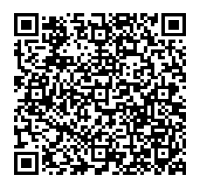 до проєкту рішення Київської міської ради:Про поновлення приватному підприємству «БУДІНВЕСТМОНТАЖ» договору оренди земельної ділянки від 25 липня 2018 року № 2972 для завершення будівництва житлових будинків на вул. Сім'ї Кульженків, 22  в Оболонському районі м. КиєваЮридична особа:2. Відомості про земельну ділянку (кадастровий № 8000000000:78:053:0029).* Наведені розрахунки НГО не є остаточними і будуть уточнені відповідно до вимог законодавства при оформленні права на земельну ділянку.3. Обґрунтування прийняття рішення.Розглянувши звернення зацікавленої особи, відповідно до Земельного кодексу України, Закону України «Про оренду землі» та Порядку набуття прав на землю із земель комунальноївласності у місті Києві, затвердженого рішенням Київської міської ради від 20.04.2017                            № 241/2463, Департаментом земельних ресурсів виконавчого органу Київської міської ради (Київської міської державної адміністрації) розроблено цей проєкт рішення.4. Мета прийняття рішення.Метою прийняття рішення є забезпечення реалізації встановленого Земельним кодексом України права особи на оформлення права користування на землю.5. Особливі характеристики ділянки.6. Стан нормативно-правової бази у даній сфері правового регулювання.Загальні засади та порядок поновлення договорів оренди земельних ділянок визначено Законом України «Про оренду землі» і Порядком набуття прав на землю із земель комунальної власності у місті Києві, затвердженим рішенням Київської міської ради від 20.04.2017 № 241/2463.Проєкт рішення не містить інформацію з обмеженим доступом у розумінні статті 6 Закону України «Про доступ до публічної інформації».Проєкт рішення не стосується прав і соціальної захищеності осіб з інвалідністю та не матиме впливу на життєдіяльність цієї категорії.7. Фінансово-економічне обґрунтування.Реалізація рішення не потребує додаткових витрат міського бюджету.Відповідно до Податкового кодексу України та рішення Київської міської ради                              від 14.12.2023 № 7531/7572 «Про бюджет міста Києва на 2024 рік»  орієнтовний розмір річної орендної плати складатиме: 1 628 104 грн 32 коп (3%).8. Прогноз соціально-економічних та інших наслідків прийняття рішення.Наслідками прийняття розробленого проєкту рішення стане реалізація зацікавленою особою своїх прав щодо оформлення права користування земельною ділянкою.Доповідач: директор Департаменту земельних ресурсів Валентина ПЕЛИХ Назва	ПРИВАТНЕ ПІДПРИЄМСТВО «БУДІНВЕСТМОНТАЖ» (ЄДРПОУ 32309476) (далі – ПП «БУДІНВЕСТМОНТАЖ») Перелік засновників (учасників) юридичної   особиЧЕХЛОВ ЮРІЙ РОБЕРТОВИЧАдреса засновника: Україна, 04078, місто Київ, вул. ПОЛКОВАРозмір внеску до статутного фонду: 22,50 грнЧастка (%): 7,50ТИЩЕНКО АНДРІЙ БОРИСОВИЧАдреса засновника: Україна, 03028, місто Київ, просп. НАУКИРозмір внеску до статутного фонду: 120,00 грнЧастка (%): 40,00БЛОХІН ОЛЕКСАНДР АРКАДІЙОВИЧАдреса засновника: Україна, 02156, місто Київ, вул. Кубанської УкраїниРозмір внеску до статутного фонду: 22,50 грнЧастка (%): 7,50ПАЩЕНКО ОЛЕНА МИКОЛАЇВНААдреса засновника: Україна, 02222, місто Київ, вул. ГРАДИНСЬКАРозмір внеску до статутного фонду: 105,00 грнЧастка (%): 35,00ДАВІДЯН НОРАЙР ОЛЕКСАНДРОВИЧАдреса засновника: Україна, 08131, Київська обл., Києво-Святошинський р-н, село Софіївська Борщагівка, вул.  СОБОРНАРозмір внеску до статутного фонду: 30,00 грнЧастка (%): 10,00. Кінцевий бенефіціарний   власник (контролер)ДАВІДЯН НОРАЙР ОЛЕКСАНДРОВИЧАдреса засновника: Україна, Київська обл., Києво-святошинський район, село Софіївська Борщагівка, вулиця СоборнаБЛОХІН ОЛЕКСАНДР АРКАДІЙОВИЧАдреса засновника: Україна, м. Київ, вулиця Маршала ЖуковаЧЕХЛОВ ЮРІЙ РОБЕРТОВИЧАдреса засновника: Україна, м. Київ, вулиця Полкова ПАЩЕНКО ОЛЕНА МИКОЛАЇВНААдреса засновника: Україна, м. Київ, вулиця ГрадинськаТИЩЕНКО АНДРІЙ БОРИСОВИЧАдреса засновника: Україна, м. Київ, район Голосіївський, проспект Науки. Клопотаннявід 30.03.2023 № 205637468, від 10.11.2023 № 85 Місце розташування (адреса)м. Київ, вул. Сім'ї Кульженків, 22 (до перейменування -              вул. Петра Дегтяренка) в Оболонському районі Площа2,9021 га Вид та термін                                                   
 користуванняоренда на 5 років (поновлення)Код виду цільового призначення02.03 для будівництва і обслуговування багатоквартирного житлового будинку (для завершення будівництва житлових будинків) Нормативна грошова   оцінка  (за попереднім розрахунком*)54 270 144 грн 11 коп. Наявність будівель і   споруд на ділянці:Забудована. На земельній ділянці здійснюється будівництво багатоквартирних житлових будинків (акт обстеження земельної ділянки від 10.05.2023 № ДК/86-АО/2023).Будівництво здійснюється на підставі виданого Державною архітектурно-будівельною інспекцією України дозволу на виконання будівельних робіт від 14.11.2019 № ІУ 113193182665 «Завершення будівництва житлових будинків. Нове будівництво. Вул. Сім'ї Кульженків, 22 у Оболонському районі м. Києва».Відомості про зареєстровані права власності на об’єкти незавершеного будівництва у Державному реєстрі речових прав на нерухоме майно відсутні. Наявність ДПТ:Детальний план території відсутній. Функціональне   призначення згідно з Генпланом:Територія житлової забудови багатоповерхової (на розрахунковий період). Правовий режим:Земельна ділянка згідно з відомостями Державного реєстру речових прав на нерухоме майно перебуває у комунальній власності територіальної громади міста Києва.Згідно з відомостями Державного земельного кадастру: категорія земель - землі житлової та громадської забудови, код виду цільового призначення - 02.03. Розташування в зеленій   зоні:Відповідно до Генерального плану міста Києва та проекту планування його приміської зони на період до 2020 року, затвердженого рішенням Київської міської ради від 28.03.2002 № 370/1804, земельна ділянка за функціональним призначенням  не відноситься до територій зелених насаджень. Інші особливості:Земельна ділянка площею 2,9 га (кадастровий номер: 8000000000:78:053:0029) на підставі п. 21 рішення Київської міської ради від 24.06.2004 № 339/1549 передавалась в оренду на 5 років ГО «Кредитна спілка військовослужбовців України» для будівництва житлових будинків (Договір оренди земельної ділянки від 11.01.2005 № 78-6-00239).Термін дії договору закінчився 11.01.2010.Згідно з інформацією, наданою листом від 22.12.2023 № 056-6508 Департаментом будівництва та житлового забезпечення виконавчого органу Київської міської ради (Київської міської державної адміністрації) в 2004 році ГО «Кредитна спілка військовослужбовців України» уклала договір про передачу функцій замовника будівництва акціонерному товариству закритого типу «ДВК» (далі – АТЗТ «ДВК»), а сама громадська організація перереєструвалась у фінансову установу «Кредитна спілка військовослужбовців України», через яку залучалися кошті інвесторів і передавались АТЗТ «ДВК», як замовнику будівництва.Будівельно-монтажні роботи на об’єкті були розпочаті навесні 2006 року і до кінця року збудовано 13 поверхів 1-ї черги будівництва, після чого роботи на об’єкті були зупинені. Всього планувалось збудувати три житлові будинки загальною площею понад 62 тис. кв. м.У 2009 році за згодою представників ГО «Кредитна спілка військовослужбовців України», АТЗТ «ДВК» передало функції замовника будівництва житлових будинків ПП «Будінвестмонтаж».15.10.2009 ПП «Будінвестмонтаж» зареєструвало у БТІ право власності на об’єкт незавершеного будівництва по вул. Петра Дегтяренка, 22. На підставі вказаної довідки та необхідних документів, ПП «Будінвестмонтаж» отримано дозвіл (справа № Д-5304) на розробку документації із землеустрою щодо переоформлення права користування зазначеною земельною ділянкою для будівництва житлових будинків.Відповідно до відомостей з Державного реєстру речових прав на нерухоме майно об’єкт незавершеного будівництва (30% готовності) на вул. Сім’ї Кульженків, 22, зареєстровано на праві приватної власності за ПП «Будінвестмонтаж» (реєстраційний номер об'єкта нерухомого майна – 717398280000; дата і номер   відомостей про речове право від 07.02.2018 № 24729192).ПП «Будінвестмонтаж» звернулося до Київського міського голови з гарантійним листом від 15.03.2018 № 11/15/03, відповідно до якого підтвердило свої зобов’язання добудувати житловий комплекс на вул. Сім’ї Кульженків, 22 в Оболонському районі м. Києва та гарантувало кожному інвестору, який належним чином підтвердить свої майнові права, передати квадратні метри житла в цьому житловому комплексі в пропорції, у якій вони були ним оплачені в попередній період.Рішенням Київської міської ради від 23.05.2018 № 839/4903 земельну ділянку передано в оренду ПП «Будінвестмонтаж» для завершення будівництва житлових будинків у зв’язку з набуттям права власності на нерухоме майно (договір оренди земельної ділянки від 25.07.2018 № 2972).Термін оренди за договором до 25.07.2023.ПП «Будінвестмонтаж» листом від 10.01.2024 № 17 інформувало, що дотримується виконання своїх зобов’язань перед інвесторами 3 житлових комплексів та здійснює завершення будівництва будинку 1, секція 1 та 2. Готовність об’єкта для введення в експлуатацію становить 85%. Загальнодоступно для всіх було повідомлено, що кожна особа, яка вважає себе інвестором будівництва має добровільно з’явитись до ПП «Будінвестмонтаж» з метою підтвердження своїх прав на придбані квадратні метри в цих житлових комплексах.В реєстрі ПП «Будінвестмонтаж» включено 264 інвестори за попередні періоди. З 204 інвесторами укладено додаткові угоди та вони отримали право на квартири. Також забудовник ТОВ «Градобуд 1» звернулось листом від 17.11.2023 № 17/11 щодо необхідності поновлення ПП «Будінвестмонтаж» вказаного договору оренди для запобігання порушення прав та законних інтересів осіб, залучених до фінансування будівництва, та недопущення зупинення будівництва. Громадська організація «Об'єднання вкладників житлового комплексу на вулиці сім'ї Кульженків (Петра Дегтяренка), будинок 22, в Оболонському районі міста Києва» листом від 09.01.2024 № 7 теж звернулась до Київського міського голови з проханням продовжити вказаний договір оренди.Разом з тим, житлово-будівельний кооператив «Своє житло» неодноразово звертався до Київської міської ради щодо недопущення поновлення договору оренди земельної ділянки         від 25.07.2018 № 2972.Згідно з довідкою ГУ ДПС у м. Києві від 07.03.2023 № 15588/6/26-15-13-01-08 станом на 07.03.2023 за ПП «Будінвестмонтаж» податковий борг не обліковується.Відповідно до листа ГУ ДПС у м. Києві від 14.02.2024                             № 4743/5/26-15-13-01-05 станом на 01.02.2024 ПП «Будінвестмонтаж» до переліку підприємств-боржників, які мають борг із земельного податку та орендної плати за землю не включено.Зважаючи на положення статей 9, 122 Земельного кодексу України та пункту 34 частини першої статті 26 Закону України «Про місцеве самоврядування в Україні» (щодо обов’язковості розгляду питань землекористування на пленарних засіданнях) вказаний проєкт рішення направляється для подальшого розгляду Київською міською радою.Директор Департаменту земельних ресурсівВалентина ПЕЛИХ